Załącznik nr 1 
do zarządzenia Zarządu OOO
 z dnia 29 stycznia 2021 r.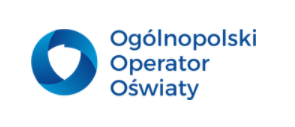 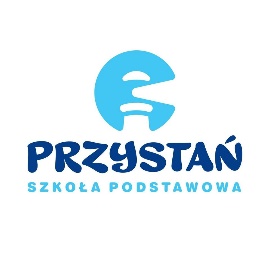 KRYTERIA NABORU 
DO SZKOŁY PODSTAWOWEJ KORNELÓWKA-PRZYSTAŃ W ŁODZIInformacje ogólne Publiczna Szkoła Podstawowa Kornelówka – Przystań nie posiada obwodu.Do klas I przyjmowane są:dzieci 7 letnie (urodzone w roku 2014) – objęte obowiązkiem szkolnym,dzieci 6 letnie (urodzone w roku 2015) – zgodnie z wolą rodziców, jeżeli dziecko korzystało z wychowania przedszkolnego w poprzednim roku szkolnym, w którym ma rozpocząć naukę w szkole albo posiada opinię poradni psychologiczno-pedagogicznej 
o możliwości rozpoczęcia nauki w szkole podstawowej.Zasady przyjęć kandydatówKryteria naboru do klasy ogólnodostępnej:rodzeństwo kandydata ubiega się o przyjęcie do Publicznej Szkoły Podstawowej Kornelówka-Przystań lub już do niej uczęszcza do– 5 pkt.wymagana dokumentacja: informacja umieszczona przez rodzica/rodziców 
we wniosku o przyjęcie dziecka do szkoły potwierdzona oświadczeniem rodzica o uczęszczaniu rodzeństwa do Publicznej Szkoły Podstawowej Kornelówka-Przystań;kandydat jest absolwentem Publicznego Przedszkola Galileo w Łodzi lub Publicznego Przedszkola Familijna Łódka w Łodzi - 4 pktwymagana dokumentacja: informacja umieszczona przez rodzica/rodziców we wniosku o przyjęcie dziecka do szkoły potwierdzona oświadczeniem rodzica 
o uczęszczaniu kandydata Publicznego Przedszkola Galileo w Łodzi lub Publicznego Przedszkola Familijna Łódka w Łodzi okazanie podpisanej umowy zawartej z Ogólnopolskim Operatorem Oświaty o korzystanie z usług Publicznego Przedszkola Galileo w Łodzi lub Publicznego Przedszkola Familijna Łódka w Łodzi; kandydat korzystał z usług placówki prowadzonej przez Ogólnopolskiego Operatora Oświaty  – 3 pkt.wymagana dokumentacja: informacja umieszczona przez rodzica/rodziców we wniosku o przyjęcie dziecka do szkoły potwierdzona oświadczeniem rodzica 
o korzystaniu z usług placówki prowadzonej przez Ogólnopolskiego Operatora Oświaty oraz okazanie podpisanej umowy zawartej z Ogólnopolskim Operatorem Oświaty o korzystanie z usług edukacyjnych;kandydat jest dzieckiem pracownika Ogólnopolskiego Operatora Oświaty – 2 pkt.wymagana dokumentacja: informacja umieszczona przez rodzica/rodziców 
we wniosku o przyjęcie dziecka do szkoły potwierdzona oświadczeniem rodzica o zatrudnieniu u Ogólnopolskiego Operatora Oświaty.Ważne:W przypadku większej liczby kandydatów, niż liczba wolnych miejsc do danej Publicznej Szkoły Podstawowej prowadzonej przez Ogólnopolskiego Operatora Oświaty na terenie Łodzi, rekrutację prowadzi się na podstawie ustalonych przez organ prowadzący kryteriów oraz przez przyznanie odpowiedniej liczby punktów. Spełnianie przez kandydata danego kryterium musi być potwierdzone przez dostarczenie odpowiednich dokumentów. Odpowiednia ilość punktów jest przyznawana przez Komisję Rekrutacyjną po potwierdzeniu spełniania danego kryterium. Kryteria, przypisana do nich liczba punktów i rodzaj dokumentu potwierdzający spełnianie kryterium zostały określone w tabeli „Kryteria rekrutacji do szkół podstawowych prowadzonych przez Ogólnopolskiego Operatora Oświaty we Wrocławiu na rok szkolny 2021/22” Dokumenty potwierdzające spełnianie kryteriów są składane w oryginale, notarialnie poświadczonej kopii albo w postaci urzędowo poświadczonego zgodnie z art. 76a S I Kodeksu postępowania administracyjnego odpisu lub wyciągu z dokumentu. Dokumenty mogą być również składane w postaci kopii poświadczanej za zgodność z oryginałem przez rodzica kandydata.Oświadczenia składa się pod rygorem odpowiedzialności karnej za składanie fałszywych zeznań. Składający oświadczenie jest obowiązany do zawarcia w nim klauzuli następującej treści: „Jestem świadomy odpowiedzialności karnej za złożenie fałszywego oświadczenia”. Klauzula ta zastępuje pouczenie organu o odpowiedzialności karnej za składanie fałszywych zeznań.Przewodniczący komisji rekrutacyjnej może zażądać dokumentów potwierdzających okoliczności zawarte w oświadczeniach w terminie wyznaczonym przez przewodniczącego, lub może zwrócić się do wójta (burmistrza, prezydenta miasta) właściwego ze względu na miejsce zamieszkania kandydata o potwierdzenie tych okoliczności. Ilekroć mowa o Rodzicu należy przez to rozumieć także prawnych opiekunów dziecka oraz osoby (podmioty) sprawujące pieczę zastępcza nad dzieckiem.